Kayıt No: ………..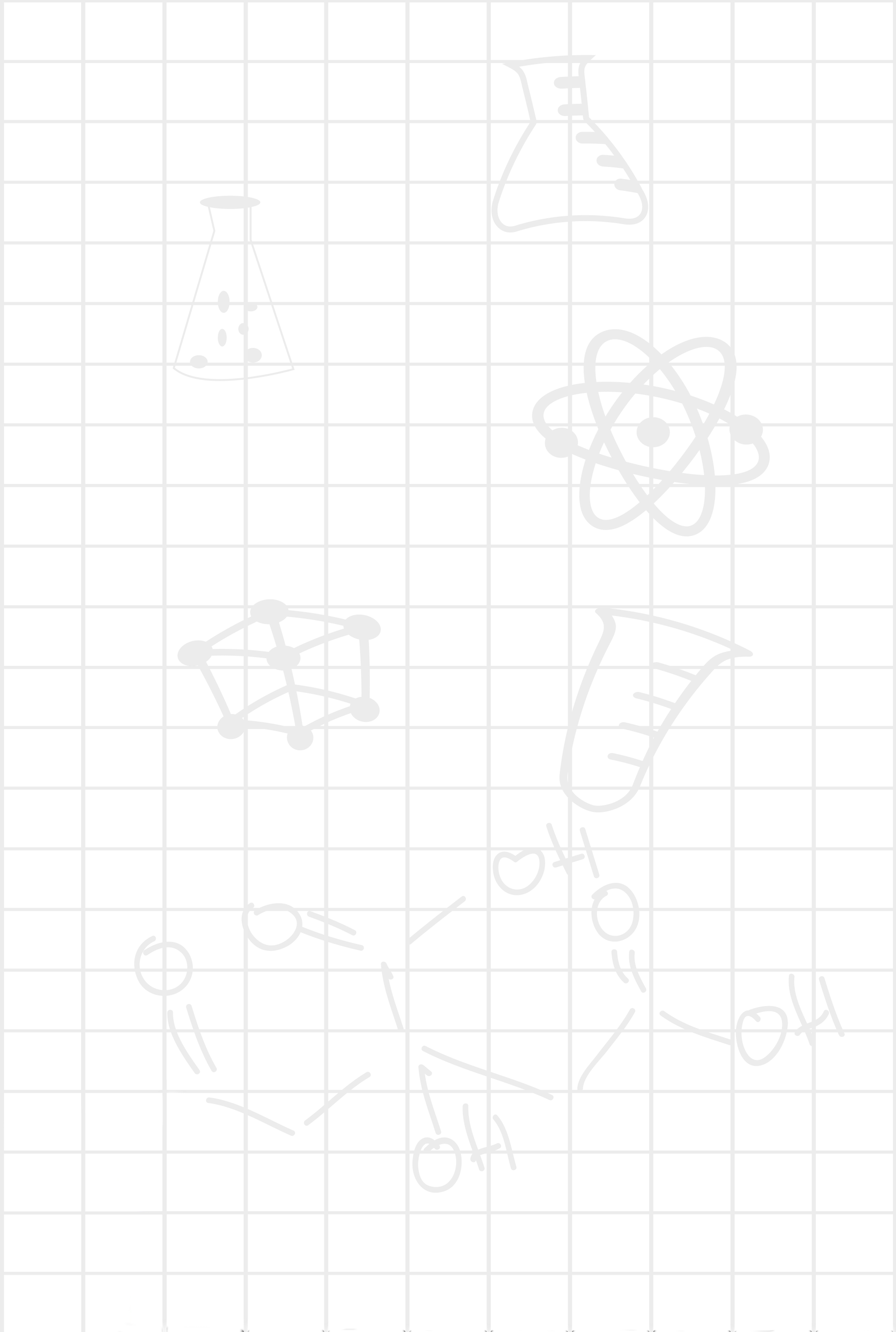 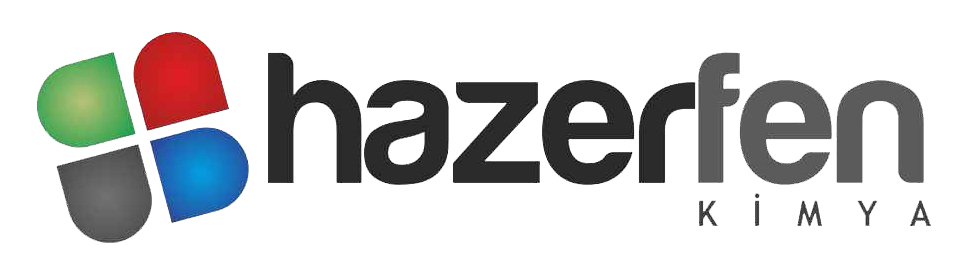 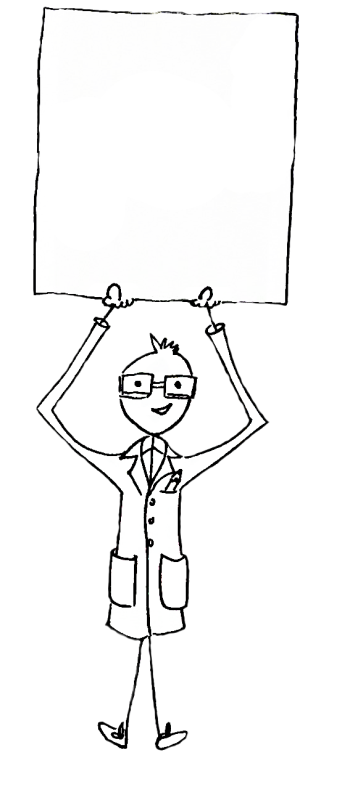 Haftasonu Bilim GösterileriKAYIT FORMUADI SOYADI	 :………………….. YAŞ	: ………………….DOĞUM TARİHİ	: ……………….DOĞUM YERİ	: ……………..CİNSİYET:                              Kız                     ErkekOKULU	: …………………..GRUP	:    C1	 C2          P1         P2C1 Cumartesi 10:00-12:00   P1 Pazar 10:00-12:00C2 Cumartesi 13:00-15:00   P2 Pazar 13:00-15:00VELİ BİLGİLERİADI SOYADI	 : ………………..YAKINLIĞI	: …………………….TELEFON EV	:(…..) ….. … .…GSM   1	: (…….) …….. …..GSM   2	: (……) …… ……. .E-MAİL	: …………….ADRES	: ……………………………………Tarih:Adı Soyadı:(İmza)